Отчет проведении «Месячника безопасности»по ГБОУ СОШ №3 г.о. Чапаевскс20.08. по 20.09. 2019 года.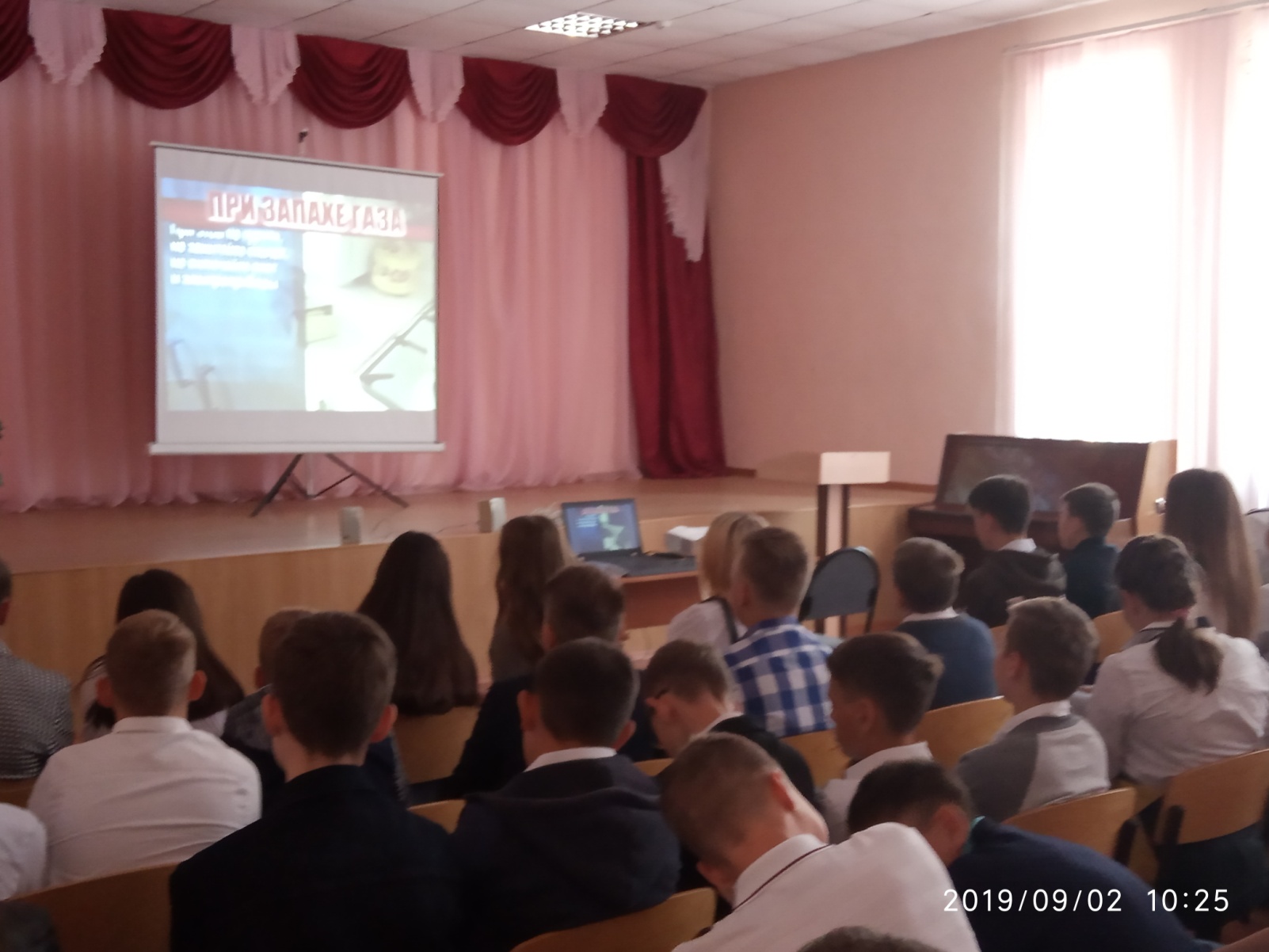 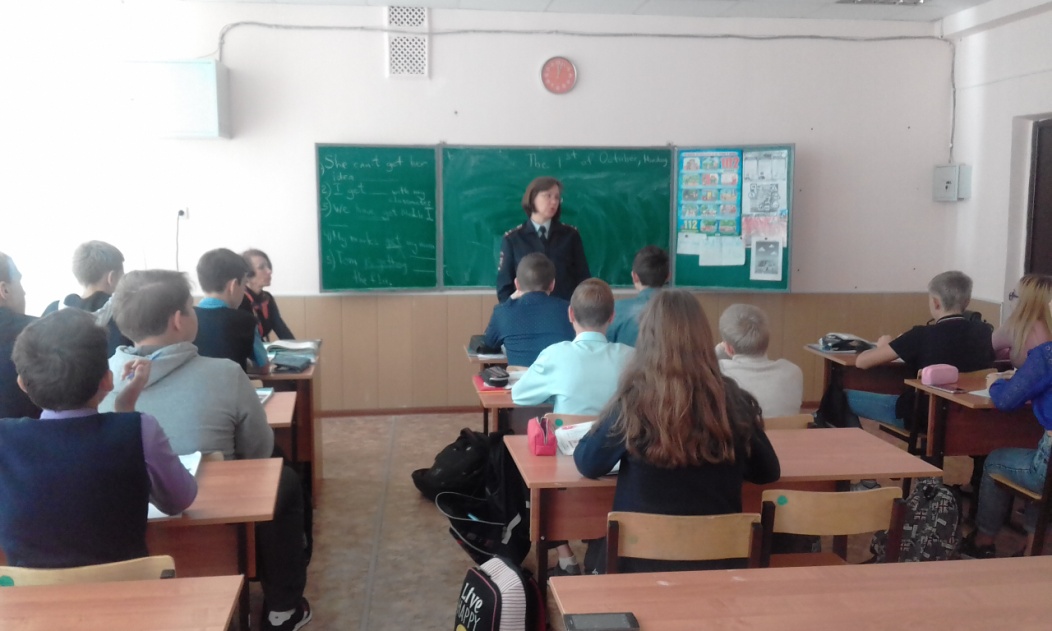 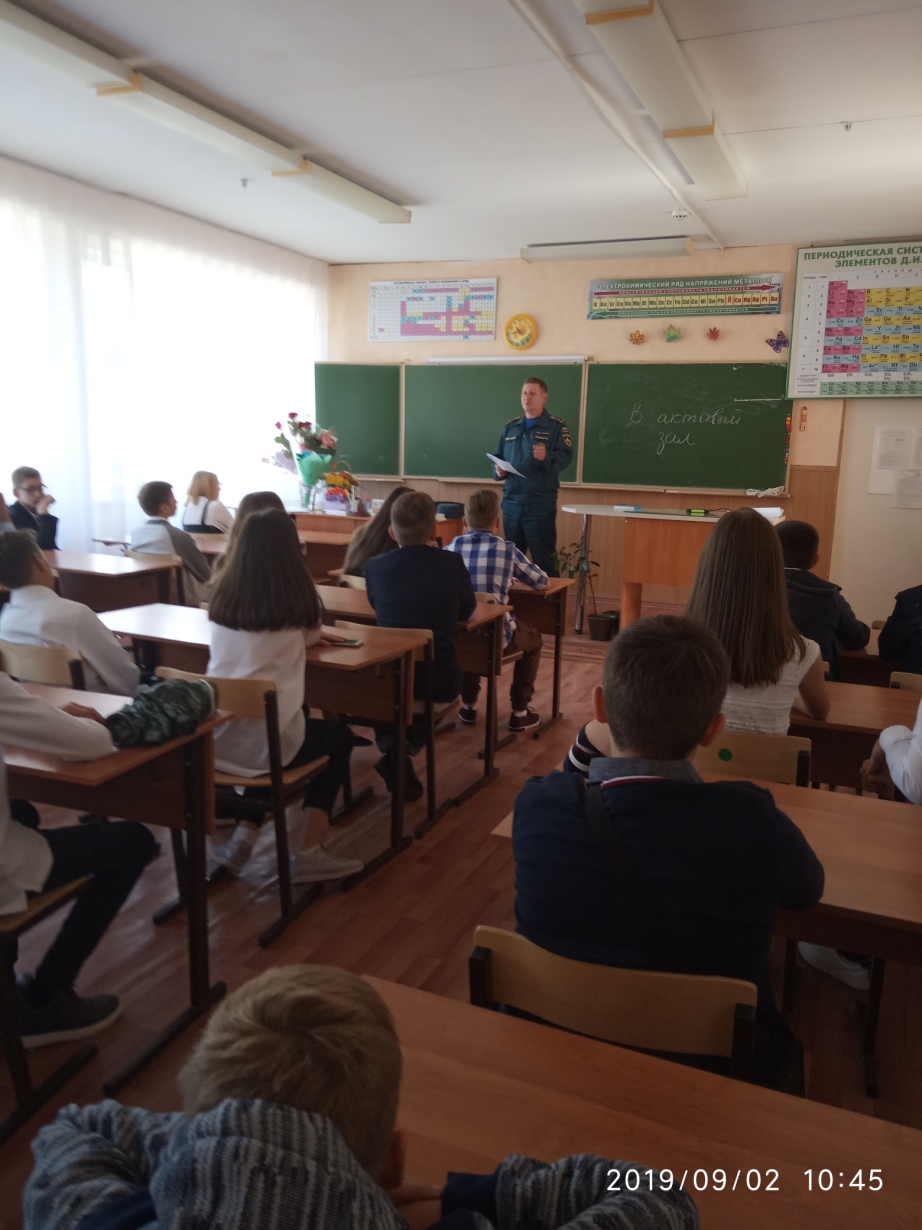 №МероприятиеДатапроведенияКоличествоучащихся1.Проведение инструктажа с классными руководителями :по правилам противопожарной     безопасностипо антитеррористическим действиямпо профилактике детского травматизма28.08.2019402.Оформление паспорта дорожной безопасности20.08.201923.Конкурс рисунков «Терроризму - нет»03.09.2019304. Уроки безопасности «Это должен знать каждый» в 1-11 классах (инструктаж, оформление протоколов)02.09.20198705.Экстренная эвакуация учащихся, педагогов, обслуживающего персонала.06.09.20198706. Акция «Памяти Беслана»(линейка)Товарищеские игры по баскетболу, волейболу 03.09.2019707.Просмотр фильмов, презентаций :«Сам себе МЧС»  5-11 классы« Невероятные приключения Ромы и                 Маши» 5-8 классыМультфильмы по правилам дорожного движения    1-4 классы03.-06.20194008.Смотр сохранности ватно – марлевых повязок09.09.201929. Беседы инспектора дорожного движения Обрубовой Е.Ю.с учащимися 5- классов09.09.20197510.Оформление школьных и классных уголков безопасности26.08.-29.08.201911.Открытые уроки ОБЖ. 2-11 классы(с представителями городских структур: Моторин В.А, Свобода А.В.)02.09.201910012.Общешкольное родительское собрание«Безопасное детство»09.09.201921013.Классные родительские собрания «Безопасное детство»1-11 классы09.09.201952014.Групповые занятия «Мы выбираем ЗОЖ»(профилактика наркомании)7-8 классы16.09.2019160